KLASA: 940-01/23-01/03URBROJ: 2189-7-02-23-4Čađavica, 21. srpnja 2023. godineZAPISNIK O JAVNOM OTVARANJU PONUDAPodaci o Naručitelju:  OPĆINA ČAĐAVICA, KOLODVORSKA 2, 33523 ČAĐAVICA, OIB: 94900102502odgovorna osoba: Mirko Rončević, općinski načelnikPredmet:   Zamjena nekretnina u vlasništvu Općine Čađavica Datum i vrijeme početka otvaranja ponuda:  21.07.2023. godine; 16,10 satiMjesto javnog otvaranja ponuda: sjedište Naručitelja, OPĆINA ČAĐAVICA, KOLODVORSKA 2, 33523 ČAĐAVICAOvlašteni predstavnici Naručitelja:Danijel Jozić,Igor Čiček,Željka Predrevac.Ovlašteni predstavnici ponuditelja – prisutni (punomoći priložene uz Zapisnik):Nije primjenjivoRok za dostavu ponuda: 21.07.2023. godine; 15,00 satiBroj zaprimljenih ponuda: Ponude se otvaraju prema redoslijedu zaprimanja iz Upisnika o zaprimanju ponuda koji je prilog ovog Zapisnika.Prilikom otvaranja ponude se označavaju rednim brojevima prema redoslijedu upisa u Upisnik:Primjedbe prisutnih ovlaštenih predstavnika ponuditelja na postupak javnog otvaranja ponuda: ////Javno otvaranje ponuda završeno je 21.07.2023. godine; 16,30 sati.Zapisnik se daje na uvid, provjeru sadržaja i potpis ovlaštenim predstavnicima ponuditelja:	Nije primjenjivoPOTPIS OVLAŠTENIH PREDSTAVNIKA NARUČITELJA:Zapisničar: Danijel Jozić v.r.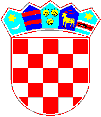 REPUBLIKA  HRVATSKA                                   VIROVITIČKO-PODRAVSKA ŽUPANIJA                    OPĆINA ČAĐAVICA                                                 Stručno povjerenstvo za nabavu                                          UKUPNO1jednau roku1jednaposlije roka(ponuda se ne otvara i obilježava se kao zakašnjelo pristigla ponuda i odmah se vraća gospodarskom subjektu koji ju je dostavio)0(nula)RBPONUDITELJ(naziv,adresa i sjedište ponuditelja)Izmjena/dopuna/odustajanjeda/neZatvorena ponudada/nePotpisana ponuda da/nePočetna cijena nekretnine €(kč.br. 431/1 i 430/1 – udio 18/72, k.o. Noskovci)Ponuđena  cijena nekretnine za zamjenu € (kč. 320 k.o. Noskovci))1.MARKO MEŠTROVIĆNOSKOVCI 9333523 ČAĐAVICANEDADA5.925,00 €44.641,91 kn9.750,00 €73.461,38 knr. br.ime i prezime ovlaštenih predstavnika naručiteljapotpis1.Danijel JozićDanijel Jozić v.r.2.Igor ČičekIgor Čiček v.r.3.Željka PredrevacŽeljka Predrevac v.r.